Hướng dẫn cách thiết kế bài giảng E-learning, giáo án điện tửThiết kế bài giảng Elearning là gì?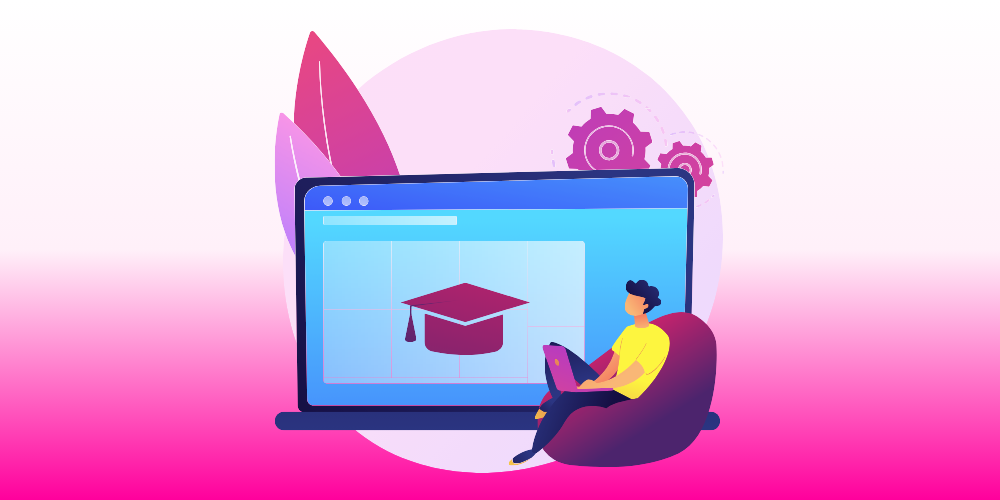 Khác với những bài giảng truyền thống, bài giảng E-learning là hình thức học tập trực tuyến nhờ việc tận dụng kết nối Internet, mở ra nhiều cơ hội học tập, hỗ trợ quá trình học của mỗi người thuận tiện và hiệu quả hơn. Từ chính những nhu cầu này, việc phát triển và thiết kế bài giảng Elearning trở thành một trong những yếu tố quan tâm hàng đầu của giáo viên.Vì vậy, việc tìm kiếm và sử dụng những phần mềm hỗ trợ phù hợp trong thiết kế bài giảng điện tử Elearning sẽ giúp giáo viên dễ dàng tạo giáo án điện tử với bố cục rõ ràng, đẹp mắt. Góp phần nâng cao chất lượng bài dạy cũng như giúp cho quá trình giảng dạy được diễn ra suôn sẻ, thuận lợi hơn.Quy trình thực hiện thiết kế bài giảng E-learning, giáo án điện tử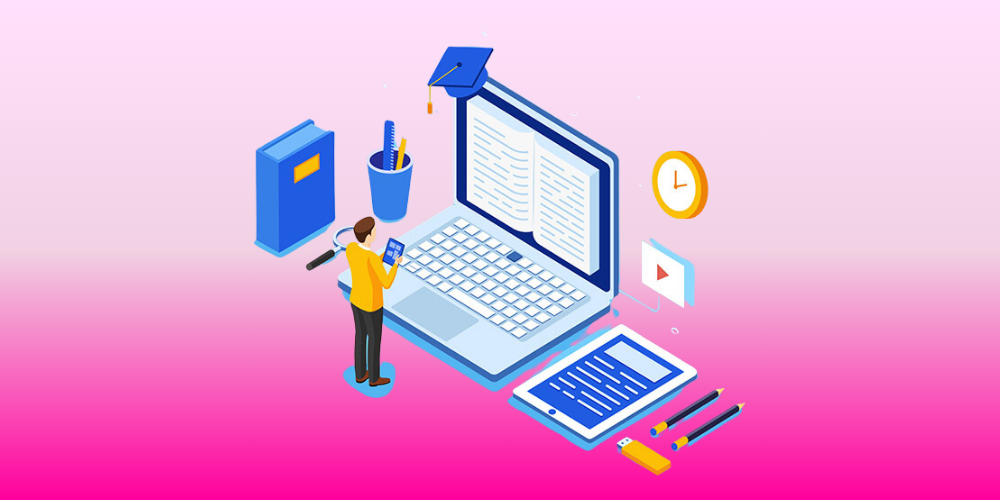 Dưới đây là các bước hướng dẫn làm bài giảng Elearning, giáo án điện tử cơ bản mà bạn nên biết:Bước 1: Xác định mục tiêu và kiến thức cho bài giảngBước đầu tiên của việc hướng dẫn cách soạn bài giảng e learning là xác định được mục tiêu học tập. Tùy thuộc vào từng đối tượng người học khác nhau mà bài giảng khi được xây dựng cần hướng tới kiến thức gì, có yêu cầu cụ thể ra sao. Xác định được rõ ràng giúp quá trình thiết kế bài giảng E-learning được thực hiện tốt, có được độ chính xác cao.Trước tiên, tham khảo kỹ sách giáo khoa để có được những kiến thức cơ bản. Bên cạnh đó, tham khảo thêm tài liệu để mở rộng hơn những nội dung bài học. Xác định mục tiêu cho từng bài giảng cũng như thái độ, kiến thức và kỹ năng được thực hiện dễ dàng.Bước 2: Xây dựng tư liệu cho từng bài giảngKho tư liệu xây dựng có thể từ tìm kiếm trên mạng internet, phần mềm dạy học, hoặc tự tạo ra,… đảm bảo chất lượng, nội dụng đầy đủ, thẩm mỹ cao.Thu thập đầy đủ, chi tiết dữ liệu hỗ trợ giúp quá trình thiết kế giáo án điện tử được thực hiện tốt, diễn ra thuận lợi.Sắp xếp tài liệu thành thư viện, thành một cây thư mục sao cho hợp lý nhất đảm bảo quá trình sử dụng, tìm kiếm thông tin khi cần được thực hiện tốt.Bước 3: Xây dựng kịch bản giảng dạy để thiết kế bài giảng phù hợpTuân thủ theo nguyên tắc sư phạm là điều cần chú ý khi xây dựng kịch bản cho bài giảng Elearning. Cung cấp đầy đủ kiến thức cơ bản, đảm bảo được mục tiêu giảng dạy từ kiến thức cho tới kĩ năng.Không chỉ vậy, tuân thủ các bước của nhiệm vụ dạy học từ việc:Xây dựng từng bước.Xây dựng tương tác giữa giáo viên và học sinh.Xây dựng hệ thống câu hỏi, tiến hành lắp ghép các bước.Tất cả tạo nên quá trình dạy học hoàn chỉnh, chuyên nghiệp và hiệu quả nhất.-> Tham khảo: Top 8 cách xây dựng giảng bài hay thu hút sự chú ý và tập trung của học sinhBước 4: Chọn phần mềm và số hóa bài giảngỞ bước tiếp theo việc mà chúng ta cần làm chính là lựa chọn phần mềm thiết kế bài giảng Elearning phù hợp nhất. Hiện nay, có nhiều phần mềm hỗ trợ đào tạo khác nhau mà chúng ta có thể cân nhắc.Trong đó tiêu biểu phải kể tới như MS Producer, hay Adobe Presenter, hoặc Articulate, iSpring,… Và phần mềm Adobe Presenter có hỗ trợ tích hợp PowerPoint được đánh giá cao, được sử dụng phổ biến với khả năng thân thiện với giáo viên hơn cả.Việc tiến hành số hóa bài giảng từ quay video, biên tập, ghi âm, hoặc chỉnh sửa video, file âm thanh,… nhờ vào hỗ trợ từ một phần mềm thích hợp được đảm bảo tốt. Số hóa và đồng bộ bài giảng điện tử được thực hiện tốt, từ đó giúp quá trình giảng dạy đạt được kết quả cao hơn như yêu cầu.Bước 5: Chạy thử, điều chỉnh và kết thúc quy trìnhSau khi thực hiện xây dựng bài giảng Elearning hoàn chỉnh thì bước tiếp theo cần tiến hành chính là cho hoạt động thử, đưa ra những thay đổi và điều chỉnh sao cho phù hợp.Và trong quá trình chạy thử cần đánh giá một cách chi tiết, rà soát lỗi đầy đủ và rõ ràng để có được điều chỉnh kịp thời, phù hợp nhằm hoàn thiện hơn nữa chất lượng của giáo án E-learning.Khi chỉnh sửa, thay đổi được thực hiện, có được sự hài lòng, đánh giá cao về bài giảng thì lúc này đóng gói lại dưới một định dạng phù hợp cần được thực hiện.Bước này khi được hoàn tất chúng ta đã có được bài giảng điện tử  hoàn chỉnh để phục vụ tốt nhất cho công tác giảng dạy, hạn chế tối đa được những vấn đề không mong muốn mà chúng ta gặp phải.